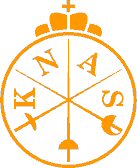 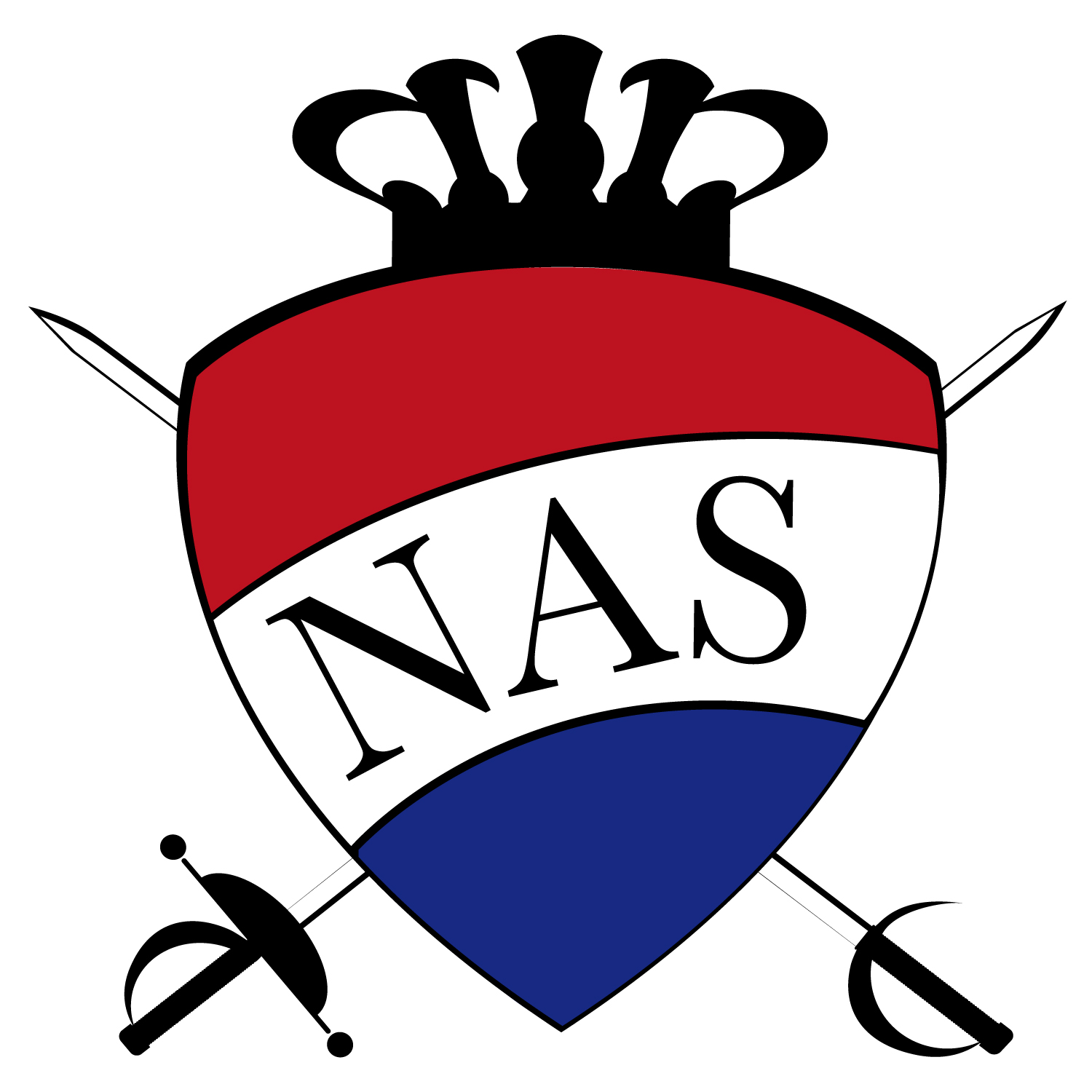              Naar waarheid ingevuld                Naam:	      De scorelijst  inleveren aan het einde van de periode van 2 jaar.  Inleveren bij Hoofd Opleidingen KNAS.  Je kunt alléén punten halen bij een door de KNAS opleidingen  goedgekeurde cursus.  KNAS opleidingen kent het aantal te behalen punten toe  per cursus.De scorelijst  inleveren aan het einde van de periode van 2 jaar.  Inleveren bij Hoofd Opleidingen KNAS.  Je kunt alléén punten halen bij een door de KNAS opleidingen  goedgekeurde cursus.  KNAS opleidingen kent het aantal te behalen punten toe  per cursus.De scorelijst  inleveren aan het einde van de periode van 2 jaar.  Inleveren bij Hoofd Opleidingen KNAS.  Je kunt alléén punten halen bij een door de KNAS opleidingen  goedgekeurde cursus.  KNAS opleidingen kent het aantal te behalen punten toe  per cursus.Naam deelnemer: Datum begin:                                          Inleveren dd: Naam deelnemer: Datum begin:                                          Inleveren dd: Naam deelnemer: Datum begin:                                          Inleveren dd: Naam activiteitWel of niet verplichtTe halen puntenBijzonderheden en Naam en handtekening cursusleider/voorzitter van de vereniging / NAS TC/ KNAS OpleidingenCertificaten /diploma’s bijvoegen (kopieën)EHBO Verplicht25Geeft tenminste 2 x per week schermles25Technische ondersteuning van de KNAS/NAS door bv een wetenschappelijk artikel te schrijven (vooraf informeren mbt het te halen aantal punten)Totaal aantal punten 